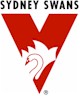  SwansConsumer Business - TraineeshipINTRODUCTION:The Sydney Swans aspire to be consistently recognised as one of the best and most professional Clubs in the AFL competition – on and off the field. Integral to the achievement of this goal are our people, as individuals and collectively as a team.At the Sydney Swans you will join a values based organisation with a dedicated, proud and committed team comprising a fierce desire for ultimate success.You will work in a dynamic environment, receive ongoing professional development opportunities and be rewarded for your efforts. Most of all you will be a part of something of which you can be truly proud.POSITION DETAILS:The Sydney Swans are currently accepting applications from suitably enthusiastic individuals looking to start a career in sport in the newly created traineeship position of Consumer Business Trainee.Reporting to the Senior Manager – Customer Engagement this trainee position will have prime responsibility for providing administrative support to the Consumer Business team of the Sydney Swans.KEY RESPONSIBILITIES:Provide superior customer service to Sydney Swans members and supporters via phone, email and in-person, including relief reception dutiesAdminister the Sydney Swans retails programs including but not limited to community donations, merchandise, membership, ticketing.Support fan and community engagement initiatives (including assisting in the organisation event activations and match days);Support the member services teamESSENTIAL REQUIREMENTS:Proven experience in customer service and implementing customer service initiatives;Intermediate to advanced computer skills (Microsoft Office Suite);Proven ability to handle and deal with customer troubleshooting issues.DESIRABLE REQUIREMENTS:Experience working / volunteering in sport;Knowledge and understanding of AFL.THE RIGHT PERSON WILL BE:Mature, friendly and approachable;Customer service driven;Calm under pressure;A team player;Hands on – nothing is beyond you;Creative and resourceful;A self-starter with an ability to use initiative.